от 18 августа 2023 г. № 08/702         с. Усть-Цильма Республики КомиРуководствуясь частью 17 статьи 161 Жилищного кодекса Российской Федерации, правилами определения управляющей организации для управления многоквартирным домом, в отношении которого собственниками помещений в многоквартирном доме не выбран способ управления таким домом или выбранный способ управления не реализован, не определена управляющая организация, утвержденными постановлением Правительства Российской Федерации от 21 декабря 2018 г. № 1616, уставом муниципального района «Усть-Цилемский» и отсутствием решения собственников помещений данного многоквартирного дома о выборе способа управления,администрация муниципального района «Усть-Цилемский» постановляет:1. Определить с 18 августа 2023 г. общество с ограниченной ответственностью «УК ДОМ СЕРВИС КОМФОРТ РК» (ИНН 1121029038) управляющей организацией для управления многоквартирными домами, расположенных в с. Усть-Цильма, по адресу: ул. Луговая, д. 22, ул. Луговая, д. 23, ул. Нагорная, д. 59а, ул. Нагорная, д. 72, ул. Комсомольская, д. 32, ул. Советская, д. 25, в с. Трусово по адресу: кв. Набережный, д. 37, кв. Набережный, д. 57, пст. Синегорье, ул. Лесная, д. 25 до выбора собственниками жилых и нежилых помещений способа управления многоквартирным домом или до заключения договора управления многоквартирным домом с управляющей организацией, определенной собственниками помещений в многоквартирном доме или по результатам открытого конкурса по отбору управляющей организации для управления многоквартирным домом, но не более одного года.2. Определить:2.1. перечень и стоимость работ (услуг) по управлению и содержанию общего имущества в многоквартирных домах, расположенных в с. Усть-Цильма, по адресу: ул. Луговая, д. 22, ул. Луговая, д. 23, ул. Нагорная, д. 59а, ул. Нагорная, д. 72, ул. Комсомольская, д. 32, ул. Советская, д. 25, в с. Трусово по адресу: кв. Набережный, д. 37, кв. Набережный, д. 57, пст. Синегорье, ул. Лесная, д. 25 согласно приложению № 1;2.2. состав общего имущества многоквартирных домов, расположенных в с. Усть-Цильма, по адресу: ул. Луговая, д. 22, ул. Луговая, д. 23, ул. Нагорная, д. 59а, ул. Нагорная, д. 72, ул. Комсомольская, д. 32, ул. Советская, д. 25, в с. Трусово по адресу: кв. Набережный, д. 37, кв. Набережный, д. 57, пст. Синегорье, ул. Лесная, д. 25 согласно приложению № 2. 3. Предоставление коммунальных услуг собственникам и пользователям помещений в многоквартирных домах, расположенных в с. Усть-Цильма, по адресу: ул. Луговая, д. 22, ул. Луговая, д. 23, ул. Нагорная, д. 59а, ул. Нагорная, д. 72, ул. Комсомольская, д. 32, ул. Советская, д. 25, в с. Трусово по адресу: кв. Набережный, д. 37, кв. Набережный, д. 57, пст. Синегорье, ул. Лесная, д. 25 период управления многоквартирным домом управляющей организацией, определенной настоящим постановлением, осуществляется ресурсоснабжающими организациями в соответствии с подпунктом «б» пункта 17 правил предоставления коммунальных услуг собственникам и пользователям помещений в многоквартирных домах и жилых домов, утвержденных постановлением Правительства Российской Федерации от 06 мая 2011 г. № 354 «О предоставлении коммунальных услуг собственникам и пользователям помещений в многоквартирных домах и жилых домов».4. Контроль за исполнением постановления возложить на заместителя руководителя администрации муниципального района «Усть-Цилемский» Хозяинова А.П.5. Постановление вступает в силу со дня принятия.И.о. руководителя                                                                                   П.В. РочевУТВЕРЖДЕН постановлением администрации муниципального района «Усть-Цилемский»от 18 августа 2023 г. № 08/702(приложение № 1)Перечень и стоимость работ (услуг) по управлению и содержанию общего имущества в многоквартирном доме, расположенном по адресу: с. Усть-Цильма,                     ул. Луговая, д. 22 Перечень и стоимость работ (услуг) по управлению и содержанию общего имущества в многоквартирном доме, расположенном по адресу: с. Усть-Цильма,                     ул. Луговая, д. 23Перечень и стоимость работ (услуг) по управлению и содержанию общего имущества в многоквартирном доме, расположенном по адресу: с. Усть-Цильма,                     ул. Нагорная, д. 59аПеречень и стоимость работ (услуг) по управлению и содержанию общего имущества в многоквартирном доме, расположенном по адресу: с. Усть-Цильма,                     ул. Нагорная, д. 72Перечень и стоимость работ (услуг) по управлению и содержанию общего имущества в многоквартирном доме, расположенном по адресу: с. Усть-Цильма,                     ул. Комсомольская, д. 32Перечень и стоимость работ (услуг) по управлению и содержанию общего имущества в многоквартирном доме, расположенном по адресу: с. Усть-Цильма,                     ул. Советская, д. 25*- в случае вывоза меньшего объёма жидких бытовых отходов возможен перерасчёт платы при подаче соответствующего заявления в ООО «УК Дом Сервис Комфорт РК», оплата вывоза жидких бытовых отходов сверх указанного лимита производится отдельно, стоимость рассчитывается исходя из фактически вывезенного объёма жидких бытовых отходов по тарифу 400 руб. за 1 м3.Перечень и стоимость работ (услуг) по управлению и содержанию общего имущества в многоквартирном доме, расположенном по адресу: с. Трусово,кв. Набережный, д. 37Перечень и стоимость работ (услуг) по управлению и содержанию общего имущества в многоквартирном доме, расположенном по адресу: с. Трусово,                      кв. Набережный, д. 57Перечень и стоимость работ (услуг) по управлению и содержанию общего имущества в многоквартирном доме, расположенном по адресу: пст. Синегорье,                       ул. Лесная, д. 25УТВЕРЖДЕН постановлением администрации муниципального района «Усть-Цилемский»от 18 августа 2023 г. № 08/702(приложение № 2)Состав общего имущества многоквартирного дома, расположенного по адресу:                        с. Усть-Цильма, ул. Луговая, д. 22Информация из технического паспорта, изготовленного филиалом Государственного унитарного предприятия Республики Коми «Республиканское бюро технической инвентаризации» Усть-Цилемского района, по состоянию на 24.11.2009._________Состав общего имущества многоквартирного дома, расположенного по адресу:                        с. Усть-Цильма, ул. Луговая, д. 23Информация из технического паспорта, изготовленного филиалом Государственного унитарного предприятия Республики Коми «Республиканское бюро технической инвентаризации» Усть-Цилемского района, по состоянию на 21.03.2011._________Состав общего имущества многоквартирного дома, расположенного по адресу:                        с. Усть-Цильма, ул. Нагорная, д. 59аИнформация из технического паспорта, изготовленного филиалом                                        ГУП РК «Республиканское бюро технической инвентаризации» г. Инта, по состоянию на 22.01.2010.______________________Состав общего имущества многоквартирного дома, расположенного по адресу:                        с. Усть-Цильма, ул. Нагорная, д. 72Информация из технического паспорта, изготовленного ГУП РК «Республиканское БТИ» Усть-Цилемского района, по состоянию на 15.10.2010.______________________Состав общего имущества многоквартирного дома, расположенного по адресу:                        с. Усть-Цильма, ул. Комсомольская, д. 32_____________Состав общего имущества многоквартирного дома, расположенного по адресу:                        с. Усть-Цильма, ул. Советская, д. 25Информация из технического паспорта, изготовленного филиалом Государственного унитарного предприятия Республики Коми «Республиканское бюро технической инвентаризации» Усть-Цилемского района, по состоянию на 21.04.2009.______________________Состав общего имущества многоквартирного дома, расположенного по адресу:                        с. Трусово, кв. Набережный, д. 37______________________Состав общего имущества многоквартирного дома, расположенного по адресу:                        с. Трусово, кв. Набережный, д. 57______________________Состав общего имущества многоквартирного дома, расположенного по адресу:                        пст. Синегорье, ул. Лесная, д. 25Информация из технического паспорта, изготовленного филиалом Государственного унитарного предприятия Республики Коми «Республиканское бюро технической инвентаризации» г. Инта, по состоянию на 22.01.2010.______________________Администрация муниципальногорайона «Усть-Цилемский»Республики Коми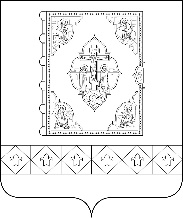 Коми Республикаса «Чилимдiн» муниципальнöйрайонса   администрацияПОСТАНОВЛЕНИЕШУÖМОб определении управляющей организации для управления многоквартирными домами, расположенных в с. Усть-Цильма, по адресу: ул. Луговая, д. 22, ул. Луговая, д. 23, ул. Нагорная, д. 59а, ул. Нагорная, д. 72, ул. Комсомольская, д. 32, ул. Советская, д. 25, в с. Трусово по адресу: кв. Набережный, д. 37, кв. Набережный, д. 57, пст. Синегорье, ул. Лесная, д. 25 (в редакции постановлений администрации муниципального района «Усть-Цилемский» от 02 апреля 2024 г. № 04/324, от 16 апреля 2024 г. № 04/386)№ п/пНаименование работы/услуги Периодичность, объём работСтоимость на 1 кв. м, руб. в месяцОсмотр территории вокруг здания и фундамента2 раза в год0,03Проверка состояния стен, фасадов, крылец и зонтов над входами в здание2 раза в год1,20Проверка состояния дверных и оконных заполнений2 раза в год0,10Осмотр внутренней отделки стен2 раза в год0,17Осмотр перекрытий2 раза в год0,31Осмотр полов, лестниц2 раза в год0,26Технический осмотр крыши2 раза в год0,20Ремонт кровлипо мере необходимости6,20Очистка кровли от снега и наледипо мере необходимости1,87Осмотр систем водоснабжения и водоотведения2 раза в год0,49Обслуживание систем водоснабжения и водоотведенияпо мере необходимости0,49Осмотр системы отопления2 раза в год2,41Обслуживание системы отопленияпо мере необходимости2,41Промывка системы отопления1 раз в год1,40Осмотр электрооборудования2 раза в год1,39Устранение незначительных неисправностей электрооборудованияпо мере необходимости1,39Ремонт крышек выгребных ямпо мере необходимости2,37Аварийное обслуживаниепостоянно2,51Услуги по управлению многоквартирным домомпостоянно3,97Итого: плата за содержание жилого помещения Итого: плата за содержание жилого помещения 24,88№ п/пНаименование работы/услуги Периодичность, объём работСтоимость на 1 кв. м, руб. в месяцОсмотр территории вокруг здания и фундамента2 раза в год0,03Проверка состояния стен, фасадов, крылец и зонтов над входами в здание2 раза в год1,20Проверка состояния дверных и оконных заполнений2 раза в год0,05Осмотр внутренней отделки стен2 раза в год0,17Осмотр перекрытий2 раза в год0,31Осмотр полов, лестниц2 раза в год0,26Технический осмотр крыши2 раза в год0,20Ремонт кровлипо мере необходимости6,20Очистка кровли от снега и наледипо мере необходимости1,87Осмотр систем водоснабжения и водоотведения2 раза в год0,49Обслуживание систем водоснабжения и водоотведенияпо мере необходимости0,49Осмотр системы отопления2 раза в год2,41Обслуживание системы отопленияпо мере необходимости2,41Промывка системы отопления1 раз в год1,40Осмотр электрооборудования2 раза в год1,39Устранение незначительных неисправностей электрооборудованияпо мере необходимости1,39Аварийное обслуживаниепостоянно2,51Услуги по управлению многоквартирным домомпостоянно3,51Итого: плата за содержание жилого помещения Итого: плата за содержание жилого помещения 22№ п/пНаименование работы/услуги Периодичность, объём работСтоимость на 1 кв. м, руб. в месяцОсмотр территории вокруг здания и фундамента2 раза в год0,03Проверка состояния стен, фасадов, крылец и зонтов над входами в здание2 раза в год1,20Проверка состояния дверных и оконных заполнений2 раза в год0,05Осмотр внутренней отделки стен2 раза в год0,17Осмотр перекрытий2 раза в год0,31Осмотр полов, лестниц2 раза в год0,26Технический осмотр крыши2 раза в год0,20Ремонт печных трубпо мере необходимости0,67Очистка кровли от снега и наледипо мере необходимости1,87Осмотр систем водоснабжения и водоотведения2 раза в год0,49Обслуживание систем водоснабжения и водоотведенияпо мере необходимости0,49Осмотр системы отопления2 раза в год2,41Обслуживание системы отопленияпо мере необходимости2,41Промывка системы отопления1 раз в год1,40Осмотр электрооборудования2 раза в год1,39Устранение незначительных неисправностей электрооборудованияпо мере необходимости1,39Аварийное обслуживаниепостоянно2,51Услуги по управлению многоквартирным домомпостоянно2,46Итого: плата за содержание жилого помещения Итого: плата за содержание жилого помещения 15,42№ п/пНаименование работы/услуги Периодичность, объём работСтоимость на 1 кв. м, руб. в месяцОсмотр территории вокруг здания и фундамента2 раза в год0,03Проверка состояния стен, фасадов, крылец и зонтов над входами в здание2 раза в год1,20Проверка состояния дверных и оконных заполнений2 раза в год0,10Осмотр внутренней отделки стен2 раза в год0,17Осмотр перекрытий2 раза в год0,31Осмотр полов, лестниц2 раза в год0,26Технический осмотр крыши2 раза в год0,20Очистка кровли от снега и наледипо мере необходимости1,87Осмотр систем водоснабжения и водоотведения2 раза в год0,49Обслуживание систем водоснабжения и водоотведенияпо мере необходимости0,49Осмотр системы отопления2 раза в год2,41Обслуживание системы отопленияпо мере необходимости2,41Промывка системы отопления1 раз в год1,40Осмотр электрооборудования2 раза в год1,39Устранение незначительных неисправностей электрооборудованияпо мере необходимости1,39Ремонт крышек выгребных ямпо мере необходимости2,37Аварийное обслуживаниепостоянно2,51Услуги по управлению многоквартирным домомпостоянно2,79Итого: плата за содержание жилого помещения Итого: плата за содержание жилого помещения 17,50№ п/пНаименование работы/услуги Периодичность, объём работСтоимость на 1 кв. м, руб. в месяцОсмотр территории вокруг здания и фундамента2 раза в год0,03Проверка состояния стен, фасадов, крылец и зонтов над входами в здание.2 раза в год1,20Проверка состояния дверных и оконных заполнений2 раза в год0,10Осмотр внутренней отделки стен2 раза в год0,17Осмотр перекрытий2 раза в год0,31Осмотр полов, лестниц2 раза в год0,26Технический осмотр крыши2 раза в год0,20Очистка кровли от снега и наледипо мере необходимости1,87Осмотр системы водоснабжения 2 раза в год0,49Обслуживание системы водоснабженияпо мере необходимости0,49Осмотр системы отопления2 раза в год2,41Обслуживание системы отопленияпо мере необходимости2,41Промывка системы отопления1 раз в год1,40Осмотр электрооборудования2 раза в год1,39Устранение незначительных неисправностей электрооборудованияпо мере необходимости1,39Аварийное обслуживаниепостоянно2,51Услуги по управлению многоквартирным домомпостоянно2,34Итого: плата за содержание жилого помещения Итого: плата за содержание жилого помещения 14,68№ п/пНаименование работы/услуги Периодичность, объём работСтоимость на 1 кв. м, руб. в месяцОсмотр территории вокруг здания и фундамента2 раза в год0,03Проверка состояния стен, фасадов, крылец и зонтов над входами в здание.2 раза в год1,20Проверка состояния дверных и оконных заполнений2 раза в год0,10Осмотр внутренней отделки стен2 раза в год0,17Осмотр перекрытий2 раза в год0,31Осмотр полов, лестниц2 раза в год0,26Технический осмотр крыши2 раза в год0,20Очистка кровли от снега и наледипо мере необходимости1,87Осмотр систем водоснабжения и водоотведения2 раза в год0,49Обслуживание систем водоснабжения и водоотведенияпо мере необходимости0,49Осмотр системы отопления2 раза в год2,41Обслуживание системы отопленияпо мере необходимости2,41Промывка системы отопления1 раз в год1,40Осмотр электрооборудования2 раза в год1,39Устранение незначительных неисправностей электрооборудованияпо мере необходимости1,39Вывоз  жидких бытовых отходовпо графику и заявкам жителей,не более 7,1 м3 в месяц *10,46Ремонт крышек выгребных ямпо мере необходимости2,37Аварийное обслуживаниепостоянно2,51Услуги по управлению многоквартирным домомпостоянно2,79Итого: плата за содержание жилого помещения Итого: плата за содержание жилого помещения 27,96№ п/пНаименование работы/услуги Периодичность, объём работСтоимость на 1 кв. м, руб. в месяцОсмотр территории вокруг здания и фундамента2 раза в год0,03Проверка состояния стен, фасадов, крылец и зонтов над входами в здание.2 раза в год1,20Проверка состояния дверных и оконных заполнений2 раза в год0,05Осмотр внутренней отделки стен2 раза в год0,17Осмотр перекрытий2 раза в год0,31Осмотр полов, лестниц2 раза в год0,26Технический осмотр крыши2 раза в год0,20Ремонт печных трубпо мере необходимости0,67Очистка кровли от снега и наледипо мере необходимости1,87Осмотр системы отопления2 раза в год2,41Обслуживание системы отопленияпо мере необходимости2,41Промывка системы отопления1 раз в год1,40Осмотр электрооборудования2 раза в год1,39Устранение незначительных неисправностей электрооборудованияпо мере необходимости1,39Аварийное обслуживаниепостоянно2,51Услуги по управлению многоквартирным домомпостоянно2,38Итого: плата за содержание жилого помещения Итого: плата за содержание жилого помещения 14,90№ п/пНаименование работы/услуги Периодичность, объём работСтоимость на 1 кв. м, руб. в месяцОсмотр территории вокруг здания и фундамента2 раза в год0,03Проверка состояния стен, фасадов, крылец и зонтов над входами в здание.2 раза в год1,20Проверка состояния дверных и оконных заполнений2 раза в год0,10Осмотр внутренней отделки стен2 раза в год0,17Осмотр перекрытий2 раза в год0,31Осмотр полов, лестниц2 раза в год0,26Технический осмотр крыши2 раза в год0,20Ремонт кровлипо мере необходимости6,20Ремонт печных трубпо мере необходимости0,67Очистка кровли от снега и наледипо мере необходимости1,87Осмотр системы отопления2 раза в год2,41Обслуживание системы отопленияпо мере необходимости2,41Промывка системы отопления1 раз в год1,40Осмотр электрооборудования2 раза в год1,39Устранение незначительных неисправностей электрооборудованияпо мере необходимости1,39Аварийное обслуживаниепостоянно2,51Услуги по управлению многоквартирным домомпостоянно3,56Итого: плата за содержание жилого помещения Итого: плата за содержание жилого помещения 22,28№ п/пНаименование работы/услуги Периодичность, объём работСтоимость на 1 кв. м, руб. в месяцОсмотр территории вокруг здания и фундамента2 раза в год0,03Проверка состояния стен, фасадов, крылец и зонтов над входами в здание.2 раза в год1,20Проверка состояния дверных и оконных заполнений2 раза в год0,10Осмотр внутренней отделки стен2 раза в год0,17Осмотр перекрытий2 раза в год0,31Осмотр полов, лестниц2 раза в год0,26Технический осмотр крыши2 раза в год0,20Очистка кровли от снега и наледипо мере необходимости1,87Осмотр системы отопления2 раза в год2,41Обслуживание системы отопленияпо мере необходимости2,41Промывка системы отопления1 раз в год1,40Осмотр электрооборудования2 раза в год1,39Устранение незначительных неисправностей электрооборудованияпо мере необходимости1,39Аварийное обслуживаниепостоянно2,51Услуги по управлению многоквартирным домомпостоянно2,25Итого: плата за содержание жилого помещения Итого: плата за содержание жилого помещения 14,10I. Общие сведения о многоквартирном домеI. Общие сведения о многоквартирном домеI. Общие сведения о многоквартирном домеI. Общие сведения о многоквартирном доме1.Адрес многоквартирного дома: Усть-Цилемский район, с. Усть-Цильма,                      ул. Луговая, д. 22 Адрес многоквартирного дома: Усть-Цилемский район, с. Усть-Цильма,                      ул. Луговая, д. 22 Адрес многоквартирного дома: Усть-Цилемский район, с. Усть-Цильма,                      ул. Луговая, д. 22 2.Кадастровый номер многоквартирного дома (при его наличии) - Кадастровый номер многоквартирного дома (при его наличии) - Кадастровый номер многоквартирного дома (при его наличии) - 3.Серия, тип постройки – жилые здания, деревоСерия, тип постройки – жилые здания, деревоСерия, тип постройки – жилые здания, дерево4.Год постройки - 19865.Степень износа по данным государственного технического учета – 30 %Степень износа по данным государственного технического учета – 30 %Степень износа по данным государственного технического учета – 30 %6.Степень фактического износа -Степень фактического износа -Степень фактического износа -7.Год последнего капитального ремонта - Год последнего капитального ремонта - Год последнего капитального ремонта - 8.Реквизиты правового акта о признании многоквартирного дома аварийным и подлежащим сносуРеквизиты правового акта о признании многоквартирного дома аварийным и подлежащим сносуРеквизиты правового акта о признании многоквартирного дома аварийным и подлежащим сносу9.Количество этажей -210.Наличие подвала (техниче-ского этажа) --11.Наличие цокольного               этажа --12.Наличие мансарда --13.Наличие мезонина --14.Количество квартир -815.Количество нежилых помещений, не входящих в состав общего имущества Количество нежилых помещений, не входящих в состав общего имущества Количество нежилых помещений, не входящих в состав общего имущества -16.Реквизиты правового акта о признании всех жилых помещений в многоквартирном доме непригодными для проживания -Реквизиты правового акта о признании всех жилых помещений в многоквартирном доме непригодными для проживания -Реквизиты правового акта о признании всех жилых помещений в многоквартирном доме непригодными для проживания -17.Перечень жилых помещений, признанных непригодными для проживания (с указанием реквизитов правовых актов о признании жилых помещений непригодными для проживания)Перечень жилых помещений, признанных непригодными для проживания (с указанием реквизитов правовых актов о признании жилых помещений непригодными для проживания)Перечень жилых помещений, признанных непригодными для проживания (с указанием реквизитов правовых актов о признании жилых помещений непригодными для проживания)18.Строительный объем -1704куб. м19.Площадь:а)многоквартирного дома с лоджиями, балконами, шкафами, коридорами и лестничными многоквартирного дома с лоджиями, балконами, шкафами, коридорами и лестничными многоквартирного дома с лоджиями, балконами, шкафами, коридорами и лестничными клетками542,8кв. мб)жилых помещений (общая площадь квартир)481,8кв. мжилая площадь квартир257,1кв. мв)нежилых помещений (общая площадь нежилых помещений, не входящих в состав общего нежилых помещений (общая площадь нежилых помещений, не входящих в состав общего нежилых помещений (общая площадь нежилых помещений, не входящих в состав общего имущества в многоквартирном домекв. мг)помещений общего пользования (общая площадь нежилых помещений, не входящих в составпомещений общего пользования (общая площадь нежилых помещений, не входящих в составпомещений общего пользования (общая площадь нежилых помещений, не входящих в составобщего имущества в многоквартирном домекв. м20.Количество лестниц2шт.21.Уборочная площадь лестниц (включая межквартирные лестничные площадки)Уборочная площадь лестниц (включая межквартирные лестничные площадки)Уборочная площадь лестниц (включая межквартирные лестничные площадки)61кв. м22.Уборочная площадь общих коридоров -кв. м23.Уборочная площадь других помещений общего пользования (включая технические этажи) Уборочная площадь других помещений общего пользования (включая технические этажи) Уборочная площадь других помещений общего пользования (включая технические этажи) чердаки, технические подвалы)кв. м24.Площадь земельного участка, входящего в состав общего имущества многоквартирного домаПлощадь земельного участка, входящего в состав общего имущества многоквартирного домаПлощадь земельного участка, входящего в состав общего имущества многоквартирного дома1620кв. м25.Кадастровый номер земельного участка (при его наличии) - 11:13:2001002:294Кадастровый номер земельного участка (при его наличии) - 11:13:2001002:294II. Техническое состояние многоквартирного дома, включая пристройкиII. Техническое состояние многоквартирного дома, включая пристройкиII. Техническое состояние многоквартирного дома, включая пристройкиII. Техническое состояние многоквартирного дома, включая пристройки№ п/пНаименование конструктивных элементовОписание элементов (материал, конструкция или система, отделка и прочее)Техническое состояние элементов общего имущества многоквартирного дома1.Фундаментбутобетонный, ленточныйудовлетворительное2.Наружные и внутренние капитальные стеныбрусчатыеудовлетворительное3.Перегородкидеревянныеудовлетворительное4.Перекрытия:4.чердачныедеревянные утепленныеудовлетворительное4.междуэтажныедеревянные утепленныеудовлетворительное4.подвальные5.Крышашиферудовлетворительное6.Полыдощатыеудовлетворительное7.Проемы:7.окнадвойныеудовлетворительное7.дверифиленчатыеудовлетворительное8.Отделка:простаяудовлетворительное8.внутренняяпростаяудовлетворительное8.наружнаяпростаяудовлетворительное9.Механическое, электри-ческое, санитарно-техни-ческое и иное оборудование9.ванны напольные9.электроплиты9.телефонные сети и оборудованиеестьудовлетворительное9.сети проводного радиовещаниянетудовлетворительное9.сигнализациянет9.мусоропроводнет9.лифтнет9.вентиляцияестественнаяудовлетворительное9.(другое)10.Внутридомовые инженер-ные коммуникации и оборудование для предо-ставления коммунальных услуг:электроснабжениеоткрытая проводкаудовлетворительноехолодное водоснабжениегорячее водоснабжениеводоотведениевыгребные ямыудовлетворительноегазоснабжениеотопление (от внешних котельных)централизованноеудовлетворительноеотопление (от домовой печи)калориферыАГВ(другое)11.КрыльцаестьI. Общие сведения о многоквартирном домеI. Общие сведения о многоквартирном домеI. Общие сведения о многоквартирном домеI. Общие сведения о многоквартирном доме1.Адрес многоквартирного дома: Усть-Цилемский район, с. Усть-Цильма,                       ул. Луговая, д. 23Адрес многоквартирного дома: Усть-Цилемский район, с. Усть-Цильма,                       ул. Луговая, д. 23Адрес многоквартирного дома: Усть-Цилемский район, с. Усть-Цильма,                       ул. Луговая, д. 232.Кадастровый номер многоквартирного дома (при его наличии) - Кадастровый номер многоквартирного дома (при его наличии) - Кадастровый номер многоквартирного дома (при его наличии) - 3.Серия, тип постройки – жилые здания, деревоСерия, тип постройки – жилые здания, деревоСерия, тип постройки – жилые здания, дерево4.Год постройки - 19895.Степень износа по данным государственного технического учета – 36 %Степень износа по данным государственного технического учета – 36 %Степень износа по данным государственного технического учета – 36 %6.Степень фактического износа -Степень фактического износа -Степень фактического износа -7.Год последнего капитального ремонта - Год последнего капитального ремонта - Год последнего капитального ремонта - 8.Реквизиты правового акта о признании многоквартирного дома аварийным и подлежащим сносуРеквизиты правового акта о признании многоквартирного дома аварийным и подлежащим сносуРеквизиты правового акта о признании многоквартирного дома аварийным и подлежащим сносу9.Количество этажей -210.Наличие подвала (технического этажа) --11.Наличие цокольного этажа --12.Наличие мансарда --13.Наличие мезонина --14.Количество квартир -415.Количество нежилых помещений, не входящих в состав общего имущества Количество нежилых помещений, не входящих в состав общего имущества Количество нежилых помещений, не входящих в состав общего имущества -16.Реквизиты правового акта о признании всех жилых помещений в многоквартирном доме непригодными для проживания -Реквизиты правового акта о признании всех жилых помещений в многоквартирном доме непригодными для проживания -Реквизиты правового акта о признании всех жилых помещений в многоквартирном доме непригодными для проживания -17.Перечень жилых помещений, признанных непригодными для проживания (с указанием реквизитов правовых актов о признании жилых помещений непригодными для проживания)Перечень жилых помещений, признанных непригодными для проживания (с указанием реквизитов правовых актов о признании жилых помещений непригодными для проживания)Перечень жилых помещений, признанных непригодными для проживания (с указанием реквизитов правовых актов о признании жилых помещений непригодными для проживания)18.Строительный объем -885куб. м19.Площадь:а)многоквартирного дома с лоджиями, балконами, шкафами, коридорами и лестничными многоквартирного дома с лоджиями, балконами, шкафами, коридорами и лестничными многоквартирного дома с лоджиями, балконами, шкафами, коридорами и лестничными клетками264,8кв. мб)жилых помещений (общая площадь квартир)234,1кв. мжилая площадь квартир126,9кв. мв)нежилых помещений (общая площадь нежилых помещений, не входящих в состав общего нежилых помещений (общая площадь нежилых помещений, не входящих в состав общего нежилых помещений (общая площадь нежилых помещений, не входящих в состав общего имущества в многоквартирном домекв. мг)помещений общего пользования (общая площадь нежилых помещений, не входящих в составпомещений общего пользования (общая площадь нежилых помещений, не входящих в составпомещений общего пользования (общая площадь нежилых помещений, не входящих в составобщего имущества в многоквартирном домекв. м20.Количество лестниц2шт.21.Уборочная площадь лестниц (включая межквартирные лестничные площадки)Уборочная площадь лестниц (включая межквартирные лестничные площадки)Уборочная площадь лестниц (включая межквартирные лестничные площадки)30,7кв. м22.Уборочная площадь общих коридоров -кв. м23.Уборочная площадь других помещений общего пользования (включая технические этажи) Уборочная площадь других помещений общего пользования (включая технические этажи) Уборочная площадь других помещений общего пользования (включая технические этажи) чердаки, технические подвалы)кв. м24.Площадь земельного участка, входящего в состав общего имущества многоквартирного домаПлощадь земельного участка, входящего в состав общего имущества многоквартирного домаПлощадь земельного участка, входящего в состав общего имущества многоквартирного дома1495кв. м25.Кадастровый номер земельного участка (при его наличии) -Кадастровый номер земельного участка (при его наличии) -11:13:2001002:426II. Техническое состояние многоквартирного дома, включая пристройкиII. Техническое состояние многоквартирного дома, включая пристройкиII. Техническое состояние многоквартирного дома, включая пристройкиII. Техническое состояние многоквартирного дома, включая пристройки№ п/пНаименование конструктивных элементовОписание элементов (материал, конструкция или система, отделка и прочее)Техническое состояние элементов общего имущества многоквартирного дома1.Фундаментбутобетонный, ленточныйудовлетворительное2.Наружные и внутренние капитальные стеныбрусчатыеудовлетворительное3.Перегородкидеревянныеудовлетворительное4.Перекрытия:4.чердачныедеревянные утепленныеудовлетворительное4.междуэтажныедеревянные утепленныеудовлетворительное4.подвальные5.Крышаасбестоцементнаяудовлетворительное6.Полыдощатыеудовлетворительное7.Проемы:7.окнадвойные глухиеудовлетворительное7.дверипростыеудовлетворительное8.Отделка:простаяудовлетворительное8.внутренняяпростаяудовлетворительное8.наружнаяпростаяудовлетворительное9.Механическое, электри-ческое, санитарно-техни-ческое и иное оборудование9.ванны напольные9.электроплиты9.телефонные сети и оборудованиеестьудовлетворительное9.сети проводного радиовещаниянетудовлетворительное9.сигнализациянет9.мусоропроводнет9.лифтнет9.вентиляцияестественнаяудовлетворительное9.(другое)10.Внутридомовые инженер-ные коммуникации и оборудование для предо-ставления коммунальных услуг:электроснабжениеоткрытая проводкаудовлетворительноехолодное водоснабжениегорячее водоснабжениеводоотведениевыгребные ямыудовлетворительноегазоснабжениеотопление (от внешних котельных)централизованноеудовлетворительноеотопление (от домовой печи)калориферыАГВ(другое)11.КрыльцаестьI. Общие сведения о многоквартирном домеI. Общие сведения о многоквартирном домеI. Общие сведения о многоквартирном домеI. Общие сведения о многоквартирном доме1.Адрес многоквартирного дома: Усть-Цилемский район, с. Усть-Цильма,                           ул. Нагорная, д. 59а Адрес многоквартирного дома: Усть-Цилемский район, с. Усть-Цильма,                           ул. Нагорная, д. 59а Адрес многоквартирного дома: Усть-Цилемский район, с. Усть-Цильма,                           ул. Нагорная, д. 59а 2.Кадастровый номер многоквартирного дома (при его наличии) - Кадастровый номер многоквартирного дома (при его наличии) - Кадастровый номер многоквартирного дома (при его наличии) - 3.Серия, тип постройки – жилые здания, деревоСерия, тип постройки – жилые здания, деревоСерия, тип постройки – жилые здания, дерево4.Год постройки - 19825.Степень износа по данным государственного технического учета – 35 %Степень износа по данным государственного технического учета – 35 %Степень износа по данным государственного технического учета – 35 %6.Степень фактического износа -Степень фактического износа -Степень фактического износа -7.Год последнего капитального ремонта - Год последнего капитального ремонта - Год последнего капитального ремонта - 8.Реквизиты правового акта о признании многоквартирного дома аварийным и подлежащим сносуРеквизиты правового акта о признании многоквартирного дома аварийным и подлежащим сносуРеквизиты правового акта о признании многоквартирного дома аварийным и подлежащим сносу9.Количество этажей -210.Наличие подвала (технического этажа) -11.Наличие цокольного этажа -12.Наличие мансарда -13.Наличие мезонина -14.Количество квартир -415.Количество нежилых помещений, не входящих в состав общего имущества Количество нежилых помещений, не входящих в состав общего имущества Количество нежилых помещений, не входящих в состав общего имущества -16.Реквизиты правового акта о признании всех жилых помещений в многоквартирном доме непригодными для проживания -Реквизиты правового акта о признании всех жилых помещений в многоквартирном доме непригодными для проживания -Реквизиты правового акта о признании всех жилых помещений в многоквартирном доме непригодными для проживания -17.Перечень жилых помещений, признанных непригодными для проживания (с указанием реквизитов правовых актов о признании жилых помещений непригодными для проживания)Перечень жилых помещений, признанных непригодными для проживания (с указанием реквизитов правовых актов о признании жилых помещений непригодными для проживания)Перечень жилых помещений, признанных непригодными для проживания (с указанием реквизитов правовых актов о признании жилых помещений непригодными для проживания)18.Строительный объем -814куб. м19.Площадь:а)многоквартирного дома с лоджиями, балконами, шкафами, коридорами и лестничными многоквартирного дома с лоджиями, балконами, шкафами, коридорами и лестничными многоквартирного дома с лоджиями, балконами, шкафами, коридорами и лестничными клетками276,1куб. мб)жилых помещений (общая площадь квартир)245,1кв. мжилая площадь квартир138,7кв. мв)нежилых помещений (общая площадь нежилых помещений, не входящих в состав общего нежилых помещений (общая площадь нежилых помещений, не входящих в состав общего нежилых помещений (общая площадь нежилых помещений, не входящих в состав общего имущества в многоквартирном домекв. мг)помещений общего пользования (общая площадь нежилых помещений, не входящих в составпомещений общего пользования (общая площадь нежилых помещений, не входящих в составпомещений общего пользования (общая площадь нежилых помещений, не входящих в составобщего имущества в многоквартирном домекв. м20.Количество лестниц1шт.21.Уборочная площадь лестниц (включая межквартирные лестничные площадки)Уборочная площадь лестниц (включая межквартирные лестничные площадки)Уборочная площадь лестниц (включая межквартирные лестничные площадки)31кв. м22.Уборочная площадь общих коридоров -кв. м23.Уборочная площадь других помещений общего пользования (включая технические этажи, Уборочная площадь других помещений общего пользования (включая технические этажи, Уборочная площадь других помещений общего пользования (включая технические этажи, чердаки, технические подвалы)кв. м24.Площадь земельного участка, входящего в состав общего имущества многоквартирного домаПлощадь земельного участка, входящего в состав общего имущества многоквартирного домаПлощадь земельного участка, входящего в состав общего имущества многоквартирного дома360кв. м25.Кадастровый номер земельного участка (при его наличии) -Кадастровый номер земельного участка (при его наличии) -11:13:2001004:421II. Техническое состояние многоквартирного дома, включая пристройкиII. Техническое состояние многоквартирного дома, включая пристройкиII. Техническое состояние многоквартирного дома, включая пристройкиII. Техническое состояние многоквартирного дома, включая пристройки№ п/пНаименование конструктивных элементовОписание элементов (материал, конструкция или система, отделка и прочее)Техническое состояние элементов общего имущества многоквартирного дома1.Фундаментбетонный ленточныйудовлетворительное2.Наружные и внутренние капитальные стеныбревенчатыеудовлетворительное3.Перегородкидеревянныеудовлетворительное4.Перекрытия:4.чердачныедеревянные утепленныеудовлетворительное4.междуэтажныедеревянные утепленныеудовлетворительное4.подвальные5.Крышаасбестоцементная по деревянной обрешеткеудовлетворительное6.Полыдощатыеудовлетворительное7.Проемы:7.окнаоконные блоки двойныеудовлетворительное7.дверидеревянныеудовлетворительное8.Отделка:простаяудовлетворительное8.внутренняяпростаяудовлетворительное8.наружнаяпростаяудовлетворительное9.Механическое, электри-ческое, санитарно-техни-ческое и иное оборудование9.ванны напольные9.электроплиты9.телефонные сети и оборудованиепроводка открытаяудовлетворительное9.сети проводного радиовещанияпроводка открытаяудовлетворительное9.сигнализациянет9.мусоропроводнет9.лифтнет9.вентиляцияестественнаяудовлетворительное9.(другое)10.Внутридомовые инженер-ные коммуникации и оборудование для предо-ставления коммунальных услуг:электроснабжениеоткрытая проводкаудовлетворительноехолодное водоснабжениенетгорячее водоснабжениеводоотведениегазоснабжениеотопление (от внешних котельных)централизованноеудовлетворительноеотопление (от домовой печи)калориферыАГВ(другое)11.КрыльцаестьI. Общие сведения о многоквартирном доме.I. Общие сведения о многоквартирном доме.I. Общие сведения о многоквартирном доме.I. Общие сведения о многоквартирном доме.1.Адрес многоквартирного дома: Усть-Цилемский район, с. Усть-Цильма,                           ул. Нагорная, д. 72 Адрес многоквартирного дома: Усть-Цилемский район, с. Усть-Цильма,                           ул. Нагорная, д. 72 Адрес многоквартирного дома: Усть-Цилемский район, с. Усть-Цильма,                           ул. Нагорная, д. 72 2.Кадастровый номер многоквартирного дома (при его наличии) - Кадастровый номер многоквартирного дома (при его наличии) - Кадастровый номер многоквартирного дома (при его наличии) - 3.Серия, тип постройки – жилые здания, деревоСерия, тип постройки – жилые здания, деревоСерия, тип постройки – жилые здания, дерево4.Год постройки - 19665.Степень износа по данным государственного технического учета – 43 %Степень износа по данным государственного технического учета – 43 %Степень износа по данным государственного технического учета – 43 %6.Степень фактического износа -Степень фактического износа -Степень фактического износа -7.Год последнего капитального ремонта - Год последнего капитального ремонта - Год последнего капитального ремонта - 8.Реквизиты правового акта о признании многоквартирного дома аварийным и подлежащим сносуРеквизиты правового акта о признании многоквартирного дома аварийным и подлежащим сносуРеквизиты правового акта о признании многоквартирного дома аварийным и подлежащим сносу9.Количество этажей -210.Наличие подвала (техниче-ского этажа) -11.Наличие цокольного этажа -12.Наличие мансарда -13.Наличие мезонина -14.Количество квартир -815.Количество нежилых помещений, не входящих в состав общего имущества Количество нежилых помещений, не входящих в состав общего имущества Количество нежилых помещений, не входящих в состав общего имущества -16.Реквизиты правового акта о признании всех жилых помещений в многоквартирном доме непригодными для проживания -Реквизиты правового акта о признании всех жилых помещений в многоквартирном доме непригодными для проживания -Реквизиты правового акта о признании всех жилых помещений в многоквартирном доме непригодными для проживания -17.Перечень жилых помещений, признанных непригодными для проживания (с указанием реквизитов правовых актов о признании жилых помещений непригодными для проживания)Перечень жилых помещений, признанных непригодными для проживания (с указанием реквизитов правовых актов о признании жилых помещений непригодными для проживания)Перечень жилых помещений, признанных непригодными для проживания (с указанием реквизитов правовых актов о признании жилых помещений непригодными для проживания)18.Строительный объем -1166куб. м19.Площадь:а)многоквартирного дома с лоджиями, балконами, шкафами, коридорами и лестничными многоквартирного дома с лоджиями, балконами, шкафами, коридорами и лестничными многоквартирного дома с лоджиями, балконами, шкафами, коридорами и лестничными клетками355,5куб. мб)жилых помещений (общая площадь квартир)332,9кв. мжилая площадь квартир206,8кв. мв)нежилых помещений (общая площадь нежилых помещений, не входящих в состав общего нежилых помещений (общая площадь нежилых помещений, не входящих в состав общего нежилых помещений (общая площадь нежилых помещений, не входящих в состав общего имущества в многоквартирном домекв. мг)помещений общего пользования (общая площадь нежилых помещений, не входящих в составпомещений общего пользования (общая площадь нежилых помещений, не входящих в составпомещений общего пользования (общая площадь нежилых помещений, не входящих в составобщего имущества в многоквартирном домекв. м20.Количество лестниц1шт.21.Уборочная площадь лестниц (включая межквартирные лестничные площадки)Уборочная площадь лестниц (включая межквартирные лестничные площадки)Уборочная площадь лестниц (включая межквартирные лестничные площадки)22,6кв. м22.Уборочная площадь общих коридоров -кв. м23.Уборочная площадь других помещений общего пользования (включая технические этажи, Уборочная площадь других помещений общего пользования (включая технические этажи, Уборочная площадь других помещений общего пользования (включая технические этажи, чердаки, технические подвалы)кв. м24.Площадь земельного участка, входящего в состав общего имущества многоквартирного домаПлощадь земельного участка, входящего в состав общего имущества многоквартирного домаПлощадь земельного участка, входящего в состав общего имущества многоквартирного дома1500кв. м25.Кадастровый номер земельного участка (при его наличии) -Кадастровый номер земельного участка (при его наличии) -11:13:2001005:451II. Техническое состояние многоквартирного дома, включая пристройкиII. Техническое состояние многоквартирного дома, включая пристройкиII. Техническое состояние многоквартирного дома, включая пристройкиII. Техническое состояние многоквартирного дома, включая пристройки№ п/пНаименование конструктивных элементовОписание элементов (материал, конструкция или система, отделка и прочее)Техническое состояние элементов общего имущества многоквартирного дома1.Фундаментленточныйудовлетворительное2.Наружные и внутренние капитальные стеныбрусчатыеудовлетворительное3.Перегородкибрусчатыеудовлетворительное4.Перекрытия:4.чердачныедеревянные утепленныеудовлетворительное4.междуэтажныедеревянные утепленныеудовлетворительное4.подвальные5.Крышашиферная по обрешеткеудовлетворительное6.Полыдощатыеудовлетворительное7.Проемы:7.окнадвойныеудовлетворительное7.дверифиленчатыеудовлетворительное8.Отделка:простаяудовлетворительное8.внутренняяпростаяудовлетворительное8.наружнаяпростаяудовлетворительное9.Механическое, электри-ческое, санитарно-техни-ческое и иное оборудование9.ванны напольные9.электроплиты9.телефонные сети и оборудованиеестьудовлетворительное9.сети проводного радиовещаниянет9.сигнализациянет9.мусоропроводнет9.лифтнет9.вентиляцияестественнаяудовлетворительное9.(другое)10.Внутридомовые инженер-ные коммуникации и оборудование для предо-ставления коммунальных услуг:электроснабжениеоткрытая проводкаудовлетворительноехолодное водоснабжениегорячее водоснабжениеводоотведениеместная канализацияудовлетворительноегазоснабжениеотопление (от внешних котельных)централизованноеудовлетворительноеотопление (от домовой печи)калориферыАГВ(другое)11.КрыльцаестьI. Общие сведения о многоквартирном домеI. Общие сведения о многоквартирном домеI. Общие сведения о многоквартирном домеI. Общие сведения о многоквартирном доме1.Адрес многоквартирного дома: Усть-Цилемский район, с. Усть-Цильма,                           ул. Комсомольская, д. 32 Адрес многоквартирного дома: Усть-Цилемский район, с. Усть-Цильма,                           ул. Комсомольская, д. 32 Адрес многоквартирного дома: Усть-Цилемский район, с. Усть-Цильма,                           ул. Комсомольская, д. 32 2.Кадастровый номер многоквартирного дома (при его наличии) - Кадастровый номер многоквартирного дома (при его наличии) - Кадастровый номер многоквартирного дома (при его наличии) - 3.Серия, тип постройки – жилые здания, деревоСерия, тип постройки – жилые здания, деревоСерия, тип постройки – жилые здания, дерево4.Год постройки - 19755.Степень износа по данным государственного технического учета – 40 %Степень износа по данным государственного технического учета – 40 %Степень износа по данным государственного технического учета – 40 %6.Степень фактического износа -Степень фактического износа -Степень фактического износа -7.Год последнего капитального ремонта - Год последнего капитального ремонта - Год последнего капитального ремонта - 8.Реквизиты правового акта о признании многоквартирного дома аварийным и подлежащим сносуРеквизиты правового акта о признании многоквартирного дома аварийным и подлежащим сносуРеквизиты правового акта о признании многоквартирного дома аварийным и подлежащим сносу9.Количество этажей -210.Наличие подвала (технического этажа) -11.Наличие цокольного этажа -12.Наличие мансарда -13.Наличие мезонина -14.Количество квартир -1215.Количество нежилых помещений, не входящих в состав общего имущества Количество нежилых помещений, не входящих в состав общего имущества Количество нежилых помещений, не входящих в состав общего имущества -16.Реквизиты правового акта о признании всех жилых помещений в многоквартирном доме непригодными для проживания -Реквизиты правового акта о признании всех жилых помещений в многоквартирном доме непригодными для проживания -Реквизиты правового акта о признании всех жилых помещений в многоквартирном доме непригодными для проживания -17.Перечень жилых помещений, признанных непригодными для проживания (с указанием реквизитов правовых актов о признании жилых помещений непригодными для проживания)Перечень жилых помещений, признанных непригодными для проживания (с указанием реквизитов правовых актов о признании жилых помещений непригодными для проживания)Перечень жилых помещений, признанных непригодными для проживания (с указанием реквизитов правовых актов о признании жилых помещений непригодными для проживания)18.Строительный объем -1856куб. м19.Площадь:а)многоквартирного дома с лоджиями, балконами, шкафами, коридорами и лестничными многоквартирного дома с лоджиями, балконами, шкафами, коридорами и лестничными многоквартирного дома с лоджиями, балконами, шкафами, коридорами и лестничными клетками544,2куб. мб)жилых помещений (общая площадь квартир)434,5кв. мжилая площадь квартир240,4кв. мв)нежилых помещений (общая площадь нежилых помещений, не входящих в состав общего нежилых помещений (общая площадь нежилых помещений, не входящих в состав общего нежилых помещений (общая площадь нежилых помещений, не входящих в состав общего имущества в многоквартирном домекв. мг)помещений общего пользования (общая площадь нежилых помещений, не входящих в составпомещений общего пользования (общая площадь нежилых помещений, не входящих в составпомещений общего пользования (общая площадь нежилых помещений, не входящих в составобщего имущества в многоквартирном домекв. м20.Количество лестницшт.21.Уборочная площадь лестниц (включая межквартирные лестничные площадки)Уборочная площадь лестниц (включая межквартирные лестничные площадки)Уборочная площадь лестниц (включая межквартирные лестничные площадки)109,7кв. м22.Уборочная площадь общих коридоров -кв. м23.Уборочная площадь других помещений общего пользования (включая технические этажи, Уборочная площадь других помещений общего пользования (включая технические этажи, Уборочная площадь других помещений общего пользования (включая технические этажи, чердаки, технические подвалы)кв. м24.Площадь земельного участка, входящего в состав общего имущества многоквартирного домаПлощадь земельного участка, входящего в состав общего имущества многоквартирного домаПлощадь земельного участка, входящего в состав общего имущества многоквартирного дома1450кв. м25.Кадастровый номер земельного участка (при его наличии) -Кадастровый номер земельного участка (при его наличии) -11:13:2001002:386II. Техническое состояние многоквартирного дома, включая пристройкиII. Техническое состояние многоквартирного дома, включая пристройкиII. Техническое состояние многоквартирного дома, включая пристройкиII. Техническое состояние многоквартирного дома, включая пристройки№ п/пНаименование конструктивных элементовОписание элементов (материал, конструкция или система, отделка и прочее)Техническое состояние элементов общего имущества многоквартирного дома1.Фундаментбетонныйудовлетворительное2.Наружные и внутренние капитальные стеныбревенчатыеудовлетворительное3.Перегородкидеревянныеудовлетворительное4.Перекрытия:4.чердачныедеревянные утепленныеудовлетворительное4.междуэтажныедеревянные утепленныеудовлетворительное4.подвальные5.Крышашиферудовлетворительное6.Полыдощатыеудовлетворительное7.Проемы:7.окнадвойные остекленныеудовлетворительное7.дверипростыеудовлетворительное8.Отделка:простаяудовлетворительное8.внутренняяпростаяудовлетворительное8.наружнаяпростаяудовлетворительное9.Механическое, электри-ческое, санитарно-техни-ческое и иное оборудование9.ванны напольные9.электроплиты9.телефонные сети и оборудованиенетудовлетворительное9.сети проводного радиовещаниянетудовлетворительное9.сигнализациянет9.мусоропроводнет9.лифтнет9.вентиляцияестественнаяудовлетворительное9.(другое)10.Внутридомовые инженер-ные коммуникации и оборудование для предо-ставления коммунальных услуг:электроснабжениеоткрытая проводкаудовлетворительноехолодное водоснабжениенетудовлетворительноегорячее водоснабжениеводоотведениенетудовлетворительноегазоснабжениеотопление (от внешних котельных)централизованноеудовлетворительноеотопление (от домовой печи)калориферыАГВ(другое)11.КрыльцаестьI. Общие сведения о многоквартирном домеI. Общие сведения о многоквартирном домеI. Общие сведения о многоквартирном домеI. Общие сведения о многоквартирном доме1.Адрес многоквартирного дома: Усть-Цилемский район, с. Усть-Цильма,                      ул. Советская, д. 25 Адрес многоквартирного дома: Усть-Цилемский район, с. Усть-Цильма,                      ул. Советская, д. 25 Адрес многоквартирного дома: Усть-Цилемский район, с. Усть-Цильма,                      ул. Советская, д. 25 2.Кадастровый номер многоквартирного дома (при его наличии) - Кадастровый номер многоквартирного дома (при его наличии) - Кадастровый номер многоквартирного дома (при его наличии) - 3.Серия, тип постройки – жилые здания, деревоСерия, тип постройки – жилые здания, деревоСерия, тип постройки – жилые здания, дерево4.Год постройки - 19555.Степень износа по данным государственного технического учета – 61 %Степень износа по данным государственного технического учета – 61 %Степень износа по данным государственного технического учета – 61 %6.Степень фактического износа -Степень фактического износа -Степень фактического износа -7.Год последнего капитального ремонта - Год последнего капитального ремонта - Год последнего капитального ремонта - 8.Реквизиты правового акта о признании многоквартирного дома аварийным и подлежащим сносуРеквизиты правового акта о признании многоквартирного дома аварийным и подлежащим сносуРеквизиты правового акта о признании многоквартирного дома аварийным и подлежащим сносу9.Количество этажей -210.Наличие подвала (техниче-ского этажа) - -11.Наличие цокольного  этажа - -12.Наличие мансарда - -13.Наличие мезонина - -14.Количество квартир -1115.Количество нежилых помещений, не входящих в состав общего имущества Количество нежилых помещений, не входящих в состав общего имущества Количество нежилых помещений, не входящих в состав общего имущества -16.Реквизиты правового акта о признании всех жилых помещений в многоквартирном доме непригодными для проживания -Реквизиты правового акта о признании всех жилых помещений в многоквартирном доме непригодными для проживания -Реквизиты правового акта о признании всех жилых помещений в многоквартирном доме непригодными для проживания -17.Перечень жилых помещений, признанных непригодными для проживания (с указанием реквизитов правовых актов о признании жилых помещений непригодными для проживания)Перечень жилых помещений, признанных непригодными для проживания (с указанием реквизитов правовых актов о признании жилых помещений непригодными для проживания)Перечень жилых помещений, признанных непригодными для проживания (с указанием реквизитов правовых актов о признании жилых помещений непригодными для проживания)18.Строительный объем -1398куб. м19.Площадь:а)многоквартирного дома с лоджиями, балконами, шкафами, коридорами и лестничными многоквартирного дома с лоджиями, балконами, шкафами, коридорами и лестничными многоквартирного дома с лоджиями, балконами, шкафами, коридорами и лестничными клетками375,5кв. мб)жилых помещений (общая площадь квартир)271,9кв. мжилая площадь квартир257,1кв. мв)нежилых помещений (общая площадь нежилых помещений, не входящих в состав общего нежилых помещений (общая площадь нежилых помещений, не входящих в состав общего нежилых помещений (общая площадь нежилых помещений, не входящих в состав общего имущества в многоквар-тирном домекв. мг)помещений общего пользования (общая площадь нежилых помещений, не входящих в составпомещений общего пользования (общая площадь нежилых помещений, не входящих в составпомещений общего пользования (общая площадь нежилых помещений, не входящих в составобщего имущества в многоквартирном домекв. м20.Количество лестниц1шт.21.Уборочная площадь лестниц (включая межквартирные лестничные площадки)Уборочная площадь лестниц (включая межквартирные лестничные площадки)Уборочная площадь лестниц (включая межквартирные лестничные площадки)103,6кв. м22.Уборочная площадь общих коридоров -кв. м23.Уборочная площадь других помещений общего пользования (включая технические этажи, Уборочная площадь других помещений общего пользования (включая технические этажи, Уборочная площадь других помещений общего пользования (включая технические этажи, чердаки, технические подвалы)кв. м24.Площадь земельного участка, входящего в состав общего имущества многоквартирного домаПлощадь земельного участка, входящего в состав общего имущества многоквартирного домаПлощадь земельного участка, входящего в состав общего имущества многоквартирного дома574кв. м25.Кадастровый номер земельного участка (при его наличии) -Кадастровый номер земельного участка (при его наличии) -11:13:2001006:206II. Техническое состояние многоквартирного дома, включая пристройкиII. Техническое состояние многоквартирного дома, включая пристройкиII. Техническое состояние многоквартирного дома, включая пристройкиII. Техническое состояние многоквартирного дома, включая пристройки№ п/пНаименование конструктивных элементовОписание элементов (материал, конструкция или система, отделка и прочее)Техническое состояние элементов общего имущества многоквартирного дома1.Фундаментбутобетонный, ленточныйудовлетворительное2.Наружные и внутренние капитальные стеныбревенчатыеудовлетворительное3.Перегородкидеревянныеудовлетворительное4.Перекрытия:4.чердачныедеревянные утепленныеудовлетворительное4.междуэтажныедеревянные утепленныеудовлетворительное4.подвальные5.Крышаасбестоцементнаяудовлетворительное6.Полыдощатыеудовлетворительное7.Проемы:7.окнадвойныеудовлетворительное7.дверифиленчатыеудовлетворительное8.Отделка:простаяудовлетворительное8.внутренняяпростаяудовлетворительное8.наружнаяпростаяудовлетворительное9.Механическое, электри-ческое, санитарно-техни-ческое и иное оборудование9.ванны напольные9.электроплиты9.телефонные сети и оборудованиеестьудовлетворительное9.сети проводного радиове-щаниянетудовлетворительное9.сигнализациянет9.мусоропроводнет9.лифтнет9.вентиляцияестественнаяудовлетворительное9.(другое)10.Внутридомовые инженер-ные коммуникации и оборудование для предо-ставления коммунальных услуг:электроснабжениеоткрытая проводкаудовлетворительноехолодное водоснабжениегорячее водоснабжениеводоотведениевыгребные ямыудовлетворительноегазоснабжениеотопление (от внешних котельных)централизованноеудовлетворительноеотопление (от домовой печи)калориферыАГВ(другое)11.КрыльцаестьI. Общие сведения о многоквартирном домеI. Общие сведения о многоквартирном домеI. Общие сведения о многоквартирном домеI. Общие сведения о многоквартирном доме1.Адрес многоквартирного дома: Усть-Цилемский район, с. Трусово,                                  кв. Набережный, д. 37Адрес многоквартирного дома: Усть-Цилемский район, с. Трусово,                                  кв. Набережный, д. 37Адрес многоквартирного дома: Усть-Цилемский район, с. Трусово,                                  кв. Набережный, д. 372.Кадастровый номер многоквартирного дома (при его наличии) - Кадастровый номер многоквартирного дома (при его наличии) - Кадастровый номер многоквартирного дома (при его наличии) - 3.Серия, тип постройки – жилые здания, деревоСерия, тип постройки – жилые здания, деревоСерия, тип постройки – жилые здания, дерево4.Год постройки - 19665.Степень износа по данным государственного технического учета – 70%Степень износа по данным государственного технического учета – 70%Степень износа по данным государственного технического учета – 70%6.Степень фактического износа -Степень фактического износа -Степень фактического износа -7.Год последнего капитального ремонта - Год последнего капитального ремонта - Год последнего капитального ремонта - 8.Реквизиты правового акта о признании многоквартирного дома аварийным и подлежащим сносуРеквизиты правового акта о признании многоквартирного дома аварийным и подлежащим сносуРеквизиты правового акта о признании многоквартирного дома аварийным и подлежащим сносу9.Количество этажей -210.Наличие подвала (технического этажа) --11.Наличие цокольного этажа --12.Наличие мансарда --13.Наличие мезонина --14.Количество квартир -815.Количество нежилых помещений, не входящих в состав общего имущества Количество нежилых помещений, не входящих в состав общего имущества Количество нежилых помещений, не входящих в состав общего имущества -16.Реквизиты правового акта о признании всех жилых помещений в многоквартирном доме непригодными для проживания -Реквизиты правового акта о признании всех жилых помещений в многоквартирном доме непригодными для проживания -Реквизиты правового акта о признании всех жилых помещений в многоквартирном доме непригодными для проживания -17.Перечень жилых помещений, признанных непригодными для проживания (с указанием реквизитов правовых актов о признании жилых помещений непригодными для проживания)Перечень жилых помещений, признанных непригодными для проживания (с указанием реквизитов правовых актов о признании жилых помещений непригодными для проживания)Перечень жилых помещений, признанных непригодными для проживания (с указанием реквизитов правовых актов о признании жилых помещений непригодными для проживания)18.Строительный объем -1147куб. м19.Площадь:а)многоквартирного дома с лоджиями, балконами, шкафами, коридорами и лестничными многоквартирного дома с лоджиями, балконами, шкафами, коридорами и лестничными многоквартирного дома с лоджиями, балконами, шкафами, коридорами и лестничными клетками359,4кв. мб)жилых помещений (общая площадь квартир)333,3кв. мжилая площадь квартир218,8кв. мв)нежилых помещений (общая площадь нежилых помещений, не входящих в состав общего нежилых помещений (общая площадь нежилых помещений, не входящих в состав общего нежилых помещений (общая площадь нежилых помещений, не входящих в состав общего имущества в многоквартирном домекв. мг)помещений общего пользования (общая площадь нежилых помещений, не входящих в составпомещений общего пользования (общая площадь нежилых помещений, не входящих в составпомещений общего пользования (общая площадь нежилых помещений, не входящих в составобщего имущества в многоквартирном домекв. м20.Количество лестниц1шт.21.Уборочная площадь лестниц (включая межквартирные лестничные площадки)Уборочная площадь лестниц (включая межквартирные лестничные площадки)Уборочная площадь лестниц (включая межквартирные лестничные площадки)26,1кв. м22.Уборочная площадь общих коридоров -кв. м23.Уборочная площадь других помещений общего пользования (включая технические этажи, Уборочная площадь других помещений общего пользования (включая технические этажи, Уборочная площадь других помещений общего пользования (включая технические этажи, чердаки, технические подвалы)кв. м24.Площадь земельного участка, входящего в состав общего имущества многоквартирного домаПлощадь земельного участка, входящего в состав общего имущества многоквартирного домаПлощадь земельного участка, входящего в состав общего имущества многоквартирного дома1366кв. м25.Кадастровый номер земельного участка (при его наличии) -Кадастровый номер земельного участка (при его наличии) -11:13:3901001:366II. Техническое состояние многоквартирного дома, включая пристройкиII. Техническое состояние многоквартирного дома, включая пристройкиII. Техническое состояние многоквартирного дома, включая пристройкиII. Техническое состояние многоквартирного дома, включая пристройки№ п/пНаименование конструктивных элементовОписание элементов (материал, конструкция или система, отделка и прочее)Техническое состояние элементов общего имущества многоквартирного дома1.Фундаментбетонный ленточныйудовлетворительное2.Наружные и внутренние капитальные стеныбрусчатыеудовлетворительное3.Перегородкидеревянныеудовлетворительное4.Перекрытия:4.чердачныедеревянные утепленныеудовлетворительное4.междуэтажныедеревянные утепленныеудовлетворительное4.подвальные5.Крышаасбестоцементная по деревянной обрешеткеудовлетворительное6.Полыдощатыеудовлетворительное7.Проемы:7.окнадвойные глухиеудовлетворительное7.дверипростыеудовлетворительное8.Отделка:простаяудовлетворительное8.внутренняяпростаяудовлетворительное8.наружнаяпростаяудовлетворительное9.Механическое, электри-ческое, санитарно-техни-ческое и иное оборудование9.ванны напольные9.электроплиты9.телефонные сети и оборудование9.сети проводного радиовещания9.сигнализация9.мусоропровод9.лифт9.вентиляцияестественнаяудовлетворительное9.(другое)10.Внутридомовые инженер-ные коммуникации и оборудование для предо-ставления коммунальных услуг:электроснабжениеоткрытая проводкаудовлетворительноехолодное водоснабжениегорячее водоснабжениеводоотведениевыгребные ямыудовлетворительноегазоснабжениеотопление (от внешних котельных)централизованноеудовлетворительноеотопление (от домовой печи)калориферыАГВ(другое)11.КрыльцаестьИнформация из технического паспорта, изготовленного Государственным унитарным предприятием Республики Коми «Республиканское бюро технической инвентаризации» филиал Усть-Цилемского района, по состоянию на 29.04.2009.Информация из технического паспорта, изготовленного Государственным унитарным предприятием Республики Коми «Республиканское бюро технической инвентаризации» филиал Усть-Цилемского района, по состоянию на 29.04.2009.Информация из технического паспорта, изготовленного Государственным унитарным предприятием Республики Коми «Республиканское бюро технической инвентаризации» филиал Усть-Цилемского района, по состоянию на 29.04.2009.Информация из технического паспорта, изготовленного Государственным унитарным предприятием Республики Коми «Республиканское бюро технической инвентаризации» филиал Усть-Цилемского района, по состоянию на 29.04.2009.I. Общие сведения о многоквартирном домеI. Общие сведения о многоквартирном домеI. Общие сведения о многоквартирном домеI. Общие сведения о многоквартирном доме1.Адрес многоквартирного дома: Усть-Цилемский район, с. Трусово,                              кв. Набережный, д. 57Адрес многоквартирного дома: Усть-Цилемский район, с. Трусово,                              кв. Набережный, д. 57Адрес многоквартирного дома: Усть-Цилемский район, с. Трусово,                              кв. Набережный, д. 572.Кадастровый номер многоквартирного дома (при его наличии) - Кадастровый номер многоквартирного дома (при его наличии) - Кадастровый номер многоквартирного дома (при его наличии) - 3.Серия, тип постройки – жилые здания, деревоСерия, тип постройки – жилые здания, деревоСерия, тип постройки – жилые здания, дерево4.Год постройки - 19705.Степень износа по данным государственного технического учета – 70%Степень износа по данным государственного технического учета – 70%Степень износа по данным государственного технического учета – 70%6.Степень фактического износа -Степень фактического износа -Степень фактического износа -7.Год последнего капитального ремонта - Год последнего капитального ремонта - Год последнего капитального ремонта - 8.Реквизиты правового акта о признании многоквартирного дома аварийным и подлежащим сносуРеквизиты правового акта о признании многоквартирного дома аварийным и подлежащим сносуРеквизиты правового акта о признании многоквартирного дома аварийным и подлежащим сносу9.Количество этажей -210.Наличие подвала (технического этажа) --11.Наличие цокольного этажа --12.Наличие мансарда --13.Наличие мезонина --14.Количество квартир -815.Количество нежилых помещений, не входящих в состав общего имущества Количество нежилых помещений, не входящих в состав общего имущества Количество нежилых помещений, не входящих в состав общего имущества -16.Реквизиты правового акта о признании всех жилых помещений в многоквартирном доме непригодными для проживания -Реквизиты правового акта о признании всех жилых помещений в многоквартирном доме непригодными для проживания -Реквизиты правового акта о признании всех жилых помещений в многоквартирном доме непригодными для проживания -17.Перечень жилых помещений, признанных непригодными для проживания (с указанием реквизитов правовых актов о признании жилых помещений непригодными для проживания)Перечень жилых помещений, признанных непригодными для проживания (с указанием реквизитов правовых актов о признании жилых помещений непригодными для проживания)Перечень жилых помещений, признанных непригодными для проживания (с указанием реквизитов правовых актов о признании жилых помещений непригодными для проживания)18.Строительный объем -1170куб. м19.Площадь:а)многоквартирного дома с лоджиями, балконами, шкафами, коридорами и лестничными многоквартирного дома с лоджиями, балконами, шкафами, коридорами и лестничными многоквартирного дома с лоджиями, балконами, шкафами, коридорами и лестничными клетками361,5кв. мб)жилых помещений (общая площадь квартир)335,7кв. мжилая площадь квартир224,8кв. мв)нежилых помещений (общая площадь нежилых помещений, не входящих в состав общего нежилых помещений (общая площадь нежилых помещений, не входящих в состав общего нежилых помещений (общая площадь нежилых помещений, не входящих в состав общего имущества в многоквартирном домекв. мг)помещений общего пользования (общая площадь нежилых помещений, не входящих в составпомещений общего пользования (общая площадь нежилых помещений, не входящих в составпомещений общего пользования (общая площадь нежилых помещений, не входящих в составобщего имущества в многоквартирном домекв. м20.Количество лестниц1шт.21.Уборочная площадь лестниц (включая межквартирные лестничные площадки)Уборочная площадь лестниц (включая межквартирные лестничные площадки)Уборочная площадь лестниц (включая межквартирные лестничные площадки)25,8кв. м22.Уборочная площадь общих коридоров -кв. м23.Уборочная площадь других помещений общего пользования (включая технические этажи, Уборочная площадь других помещений общего пользования (включая технические этажи, Уборочная площадь других помещений общего пользования (включая технические этажи, чердаки, технические подвалы)кв. м24.Площадь земельного участка, входящего в состав общего имущества многоквартирного домаПлощадь земельного участка, входящего в состав общего имущества многоквартирного домаПлощадь земельного участка, входящего в состав общего имущества многоквартирного дома1423кв. м25.Кадастровый номер земельного участка (при его наличии) -Кадастровый номер земельного участка (при его наличии) -11:13:3901001:367II. Техническое состояние многоквартирного дома, включая пристройкиII. Техническое состояние многоквартирного дома, включая пристройкиII. Техническое состояние многоквартирного дома, включая пристройкиII. Техническое состояние многоквартирного дома, включая пристройки№ п/пНаименование конструктивных элементовОписание элементов (материал, конструкция или система, отделка и прочее)Техническое состояние элементов общего имущества многоквартирного дома1.Фундаментбетонный ленточныйудовлетворительное2.Наружные и внутренние капитальные стеныбрусчатыеудовлетворительное3.Перегородкидеревянныеудовлетворительное4.Перекрытия:4.чердачныедеревянные утепленныеудовлетворительное4.междуэтажныедеревянные утепленныеудовлетворительное4.подвальные5.Крышаасбестоцементные по деревянной обрешеткеудовлетворительное6.Полыдощатыеудовлетворительное7.Проемы:7.окнадвойные глухиеудовлетворительное7.дверипростыеудовлетворительное8.Отделка:простаяудовлетворительное8.внутренняяпростаяудовлетворительное8.наружнаяпростаяудовлетворительное9.Механическое, электри-ческое, санитарно-техни-ческое и иное оборудование9.ванны напольные9.электроплиты9.телефонные сети и оборудование9.сети проводного радиовещания9.сигнализация9.мусоропровод9.лифт9.вентиляцияестественнаяудовлетворительное9.(другое)10.Внутридомовые инженер-ные коммуникации и оборудование для предо-ставления коммунальных услуг:электроснабжениеоткрытая проводкаудовлетворительноехолодное водоснабжениегорячее водоснабжениеводоотведениевыгребные ямыудовлетворительноегазоснабжениеотопление (от внешних котельных)централизованноеудовлетворительноеотопление (от домовой печи)калориферыАГВ(другое)11.КрыльцаестьИнформация из технического паспорта, изготовленного Государственным унитарным предприятием Республики Коми «Республиканское бюро технической инвентаризации» филиал Усть-Цилемского района, по состоянию на 29.04.2009.Информация из технического паспорта, изготовленного Государственным унитарным предприятием Республики Коми «Республиканское бюро технической инвентаризации» филиал Усть-Цилемского района, по состоянию на 29.04.2009.Информация из технического паспорта, изготовленного Государственным унитарным предприятием Республики Коми «Республиканское бюро технической инвентаризации» филиал Усть-Цилемского района, по состоянию на 29.04.2009.Информация из технического паспорта, изготовленного Государственным унитарным предприятием Республики Коми «Республиканское бюро технической инвентаризации» филиал Усть-Цилемского района, по состоянию на 29.04.2009.I. Общие сведения о многоквартирном доме.I. Общие сведения о многоквартирном доме.I. Общие сведения о многоквартирном доме.I. Общие сведения о многоквартирном доме.1.Адрес многоквартирного дома: Усть-Цилемский район, пст. Синегорье,                      ул. Лесная, д. 25 Адрес многоквартирного дома: Усть-Цилемский район, пст. Синегорье,                      ул. Лесная, д. 25 Адрес многоквартирного дома: Усть-Цилемский район, пст. Синегорье,                      ул. Лесная, д. 25 2.Кадастровый номер многоквартирного дома (при его наличии) - Кадастровый номер многоквартирного дома (при его наличии) - Кадастровый номер многоквартирного дома (при его наличии) - 3.Серия, тип постройки – жилые здания, деревоСерия, тип постройки – жилые здания, деревоСерия, тип постройки – жилые здания, дерево4.Год постройки - 19785.Степень износа по данным государственного технического учета – 34%Степень износа по данным государственного технического учета – 34%Степень износа по данным государственного технического учета – 34%6.Степень фактического износа -Степень фактического износа -Степень фактического износа -7.Год последнего капитального ремонта - 2010Год последнего капитального ремонта - 2010Год последнего капитального ремонта - 20108.Реквизиты правового акта о признании многоквартирного дома аварийным и подлежащим сносуРеквизиты правового акта о признании многоквартирного дома аварийным и подлежащим сносуРеквизиты правового акта о признании многоквартирного дома аварийным и подлежащим сносу9.Количество этажей -210.Наличие подвала (технического этажа) - -11.Наличие цокольного этажа - -12.Наличие мансарда - -13.Наличие мезонина - -14.Количество квартир -1215.Количество нежилых помещений, не входящих в состав общего имущества Количество нежилых помещений, не входящих в состав общего имущества Количество нежилых помещений, не входящих в состав общего имущества -16.Реквизиты правового акта о признании всех жилых помещений в многоквартирном доме непригодными для проживания -Реквизиты правового акта о признании всех жилых помещений в многоквартирном доме непригодными для проживания -Реквизиты правового акта о признании всех жилых помещений в многоквартирном доме непригодными для проживания -17.Перечень жилых помещений, признанных непригодными для проживания (с указанием реквизитов правовых актов о признании жилых помещений непригодными для проживания)Перечень жилых помещений, признанных непригодными для проживания (с указанием реквизитов правовых актов о признании жилых помещений непригодными для проживания)Перечень жилых помещений, признанных непригодными для проживания (с указанием реквизитов правовых актов о признании жилых помещений непригодными для проживания)18.Строительный объем -1765куб. м19.Площадь:а)многоквартирного дома с лоджиями, балконами, шкафами, коридорами и лестничными многоквартирного дома с лоджиями, балконами, шкафами, коридорами и лестничными многоквартирного дома с лоджиями, балконами, шкафами, коридорами и лестничными клетками535,1кв. мб)жилых помещений (общая площадь квартир)492,5кв. мжилая площадь квартир296,4кв. мв)нежилых помещений (общая площадь нежилых помещений, не входящих в состав общего нежилых помещений (общая площадь нежилых помещений, не входящих в состав общего нежилых помещений (общая площадь нежилых помещений, не входящих в состав общего имущества в многоквартирном домекв. мг)помещений общего пользования (общая площадь нежилых помещений, не входящих в составпомещений общего пользования (общая площадь нежилых помещений, не входящих в составпомещений общего пользования (общая площадь нежилых помещений, не входящих в составобщего имущества в многоквартирном домекв. м20.Количество лестниц2шт.21.Уборочная площадь лестниц (включая межквартирные лестничные площадки)Уборочная площадь лестниц (включая межквартирные лестничные площадки)Уборочная площадь лестниц (включая межквартирные лестничные площадки)42,6кв. м22.Уборочная площадь общих коридоров -кв. м23.Уборочная площадь других помещений общего пользования (включая технические этажи, Уборочная площадь других помещений общего пользования (включая технические этажи, Уборочная площадь других помещений общего пользования (включая технические этажи, чердаки, технические подвалы)кв. м24.Площадь земельного участка, входящего в состав общего имущества многоквартирного домаПлощадь земельного участка, входящего в состав общего имущества многоквартирного домаПлощадь земельного участка, входящего в состав общего имущества многоквартирного дома5600кв. м25.Кадастровый номер земельного участка (при его наличии) -Кадастровый номер земельного участка (при его наличии) -11:13:2201001:107II. Техническое состояние многоквартирного дома, включая пристройки.II. Техническое состояние многоквартирного дома, включая пристройки.II. Техническое состояние многоквартирного дома, включая пристройки.II. Техническое состояние многоквартирного дома, включая пристройки.№ п/пНаименование конструктивных элементовОписание элементов (материал, конструкция или система, отделка и прочее)Техническое состояние элементов общего имущества многоквартирного дома1.Фундаментбетонный, ленточныйудовлетворительное2.Наружные и внутренние капитальные стеныбревенчатыеудовлетворительное3.Перегородкидеревянныеудовлетворительное4.Перекрытия:4.чердачныедеревянные утепленныеудовлетворительное4.междуэтажныедеревянные утепленныеудовлетворительное4.подвальные5.Крышаасбестоцементнаяудовлетворительное6.Полыдощатыеудовлетворительное7.Проемы:7.окнаоконные блокиудовлетворительное7.дверидеревянныеудовлетворительное8.Отделка:простаяудовлетворительное8.внутренняяпростаяудовлетворительное8.наружнаяпростаяудовлетворительное9.Механическое, электри-ческое, санитарно-техни-ческое и иное оборудование9.ванны напольные9.электроплиты9.телефонные сети и оборудованиеестьудовлетворительное9.сети проводного радиовещаниянетудовлетворительное9.сигнализациянет9.мусоропроводнет9.лифтнет9.вентиляцияестественнаяудовлетворительное9.(другое)10.Внутридомовые инженер-ные коммуникации и оборудование для предо-ставления коммунальных услуг:электроснабжениеоткрытая проводкаудовлетворительноехолодное водоснабжениегорячее водоснабжениеводоотведениевыгребные ямыудовлетворительноегазоснабжениеотопление (от внешних котельных)централизованноеудовлетворительноеотопление (от домовой печи)калориферыАГВ(другое)11.Крыльцаесть